             Пенсионный фонд Российской Федерации 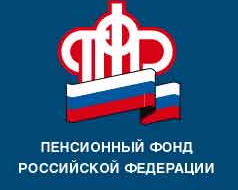                                  информируетВ Управление Пенсионного фонда в г. Вышнем Волочке и Вышневолоцком районе Тверской области (межрайонное) 131  семья подала заявление на получение ежемесячной выплаты из средств материнского (семейного) капиталаС 1 января 2020 года изменился порядок назначения ежемесячной выплаты в связи с рождением (усыновлением) первого или второго ребенка.Ранее право на получение выплаты возникало у семей, в которых второй ребенок родился или  усыновлен после 1 января 2018 года, и доход семьи на каждого члена семьи не выше полуторакратной величины установленного в регионе прожиточного минимума трудоспособного гражданина за второй квартал предшествующего года. С 2020 года выплата устанавливается в случае, если размер среднедушевого дохода семьи не превышает двукратную величину прожиточного минимума трудоспособного населения, установленную в регионе  за второй квартал года, предшествующего году обращения за назначением указанной выплаты**.  В 2020 году этот показатель составляет 23 782 рубля 44 копейки. Ежемесячная выплата из материнского (семейного) капитала в этом году равна 11 399,09 рубля.С 2020 года право подать заявление о назначении ежемесячной выплаты возникает в любое время до исполнения трех лет ребенку. Семьи, получавшие ежемесячную выплату до полутора лет, а так же семьи, которым было отказано в назначении ежемесячной выплаты в связи с превышением среднедушевого дохода семьи, вправе вновь подать заявление о возобновлении ежемесячной выплаты в 2020 году.Подать заявление на получение ежемесячной выплаты из средств материнского (семейного) капитала можно в «Личном кабинете гражданина» на сайте Пенсионного фонда РФ. Предоставление услуг в электронном виде доступно  и на портале государственных услуг (gosuslugi.ru). Заявления на получение ежемесячной выплаты из средств материнского капитала с 2018 года в Управление подала  131 семья.* Федеральный закон от 2 августа 2019г. № 305-ФЗ «О внесении изменений в Федеральный закон «О ежемесячных выплатах семьям, имеющим детей» **  Федеральный закон от 28 декабря 2017 года № 418-ФЗ «О ежемесячных выплатах семьям, имеющим детей»                                                                                                               ГУ-УПФР в г. Вышнем Волочке                                                                           и  Вышневолоцком  районе                                                                         Тверской области (межрайонное)   